ПРОГРАММАПО РОДНОМУ (ДАРГИНСКОМУ) ЯЗЫКУ
ДЛЯ V-IX И X-XI КЛАССОВДАРГАН  МЕЗЛА ПРОГРАММАБИV-IX ВА X-XI КЛАССУНАСПРОГРАММАЛИЧИ БАЯНТИГьарил адамла гIямрулизиб сунела миллатла мезла кьадри сегъуна сабил лебтасалра гIячихъси саби. Илдала кумекличил сари, гIядатли биубли, адамтала саби-ургарти бархбасуни кадилзахъути, бяркъ ва багьудлуми кайсути, культураличи бегIбирути. Мезла кумекличил сари чеалкIути наслубани бегIтала гIядатуни гIерисути. «Гьайли саби дунъя бузахъуси» ибси халкьла айтуличиблира якьинни саби жамигIятла гIямрулизиб мезла кьадри.Миллатла мезлис «нешла мез» ирули бирар. Нешла мезличил сай дурхIя бегI гьалав гъайикIес вехIирхьуси; илдачил сари виштIаси дурхIяла бекIлизир цаибти пикруми алкIути; илдала кумекличил саби гIямрула халаси гьунилис бехIбихьуд кабирхьуси.«Нешла мез» вегIла миллатла бегIлара кьадричебси лишаннизи халдирути сари. Гьарил адамла миллат белгибирнила бекIлибиубси лишанра миллатла мез ункъли далнилизиб саби.Сунела миллатла мез ункъли дални гьарил адамла рухIласи культурала чараагарси чебла саби. БегIтала бекIлибиубси чеблализи халбируси саби чула дурхIнази нешла мез дагьахъни. Школала ва учительтала бекIлидиубти мурадуназибадра саби нешла мез далахънила мягIничебси хIянчи даимбарни. Илбагьандан саби школализиб нешла мез руркъяхъниличи халаси пикри бяхIчииусира.Дарган мез даргала халкьла мез сари, чулара Дагъиста ва Кавказла гIяхIцад цархIилти мезаначил тухумдеш лерти.Дарганти саби-ургаб гъайбикIухIели, радиолизир, театрлизир, газетаби-журналтазир, жузазир, гIядатли биубли, дузахъу даргала литературный мез. Илди, цабехIла цабехIли пикруми иргъесли, ирнила ва лукIнила белгити низам-кьяйдаличи далдикахъибти сари. Хьулчилизи ахъушала лугъат касили, цархIилти лугъатунала цацадехI дугьбачил давлачердиахъубти литературный мезличил саби школабазиб даргала уршби-рурсби белкI-белчIличи бурсибирути.Ишди программабала мурадра школабала V-XI ибти классуназир даргала литературный мез дучIахънила шайчирти тIалабуни белгидарни ва илди мезличил дурхIни азадли гъайбикIахъес ва лукIахъес бурсибарни саби.Ашкарсиличи мешули, дарган мезла хIекьлизирти гIяхIцад багьудлуми бучIантани бехIбихьудла классуназирадал кайсути сари. Чедирти (V-XI) классуназир кайсути багьудлуми гьалар касибтачи челушути сари, гьатIира дягIудикIахъули, тIинтIдикIахъули ва мурхьдикIахъули.Дарган мезла лерилра-сера дурсрачир учительла пикрила дайлар диэс гIягIнити сари хIябал бяхIчибиз, чулара ахирласи мурад ца сабси.Цаибил бяхIчибиз саби дурхIни дарган мезла дугьбала хазналичил имцIали тIинтIли тянишбарни, дугьби далахъни, илхIелира лугъатуназирад ва цархIилти мезаназирад гIерасибтира пикрилизи кайсули.КIиибил бяхIчибиз саби декIар-декIарти гъайла бутIнала грамматикалати формабачила баянти тIинтIдикIахъни, илди формаби ирнила ва белкIла гъайлизир дархьли дузахъес дурхIни бурсибарни. Ил шайчибси хIянчира, гьалабси кьяйда, къяббердни агарли бузахъес гIягIниси саби, гьалар делчIунти тикрардирули. Илгъуна бяхIчибизличил хIянчи дурабуркIули, дурхIни бурсибарес гIягIнибиркур дугьбазир гьар журала морфемаби дургахъес, илди девла чидил бутIализир дирутил белгибирахъес, дугьби морфемабачи делхъахъес ва, декIар-декIарти морфемаби цаладяхъили, сагати дугьби алкIахъес.ХIябъибил бяхIчибиз саби, ирнила ва белкIла гъайличил чула пикри бархьли, гьаб-гIергъили каргьахъес бучIантазир бурсидешуни адикьни. Дарган мез дучIахънила шайчиб дурхIначил дурабуркIуси хIянчила замана ил мурад сархни ахирласи тIалаб саби. Амма кIелра гьаларти бяхIчибиз пайдалахIедарили, мез дагьес вируси ахIен, гIянжи-къаркъа кадирхьнила белгиси низам хьулчили хIебуцили, юрт белшес хIейруливан. Илбагьандан белчIудила бетуцлизир хIябалра бяхIчибиз дарх дузахъес гIягIнибиркур, цалра гIелахIебяхъили.Ишди программабани дарган мезла дурсрачиб дурхIнала хатI ункъдикIахънила чебкадси хIянчира бузахъни тIалаббируси саби. Дарган мезла учительличиб чебси саби бучIантала хатI къугъати диахъес къайгъилизив виэсра.Чедирти (V-XI) классунала бучIанти жузачил сабил пайдалабирахъес бурсибирниличи анцIбукь бетIикIес гIягIниси саби, сенкIун учитель даим мякьлав хIейрар, багьудлуми биалли лерилра гIямрулизир кайсес гIягIнити сари. Ишди программабани цабутIаван жузазирад чус чули багьудлуми кайсахъес дурх1ни бурсибарнила мурадра тIашбалтуси саби.ГIергъиси замана Дагъистайзир миллатунала мез дучIахънила шайчир гIяхIцад далдуцуни дурадуркIули сари: бехIбихьудла классуназир арагIерлира-сера лерил дурсри (гьайгьайра, хасси предмет саблин, урус мезла дурсри халхIедарили) миллатла мезличил кадирхьни; урга даражала чедирти классуназиррабулан (X-XI) миллатла мезани руркънилис хасти сягIятуни декIардарни, сарира гьалар агарти; шагьуртала школабазирра, Дагъиста декIар-декIарти миллатунала дурхIнала хасти кьукьни цаладяхъили, нешла мезла дурсри кадирхьни.Ишди сагати программаби хIясибли, дарган мез XI ибил классличи бикайчи делчIахъес чебиахъуси саби, илхIелира гьалар урдалтули дуибти грамматикала бутIнира алавдуцили: фразеология, стилистика, орфоэпия, диалектология. Ишди программабани дарган мез гьаларичир тIинтIли ва мурхьли делчIахъес тIалаббирули саби.ИшхIелла манзилла тIалабуни ва мурадуни хIясибли, дарган мезла шайчир бучIантала имцIали саркъибти ва гIячихъти бурсидешуни диэс гIягIнити сари. Чедирти классунала цацабехIти дурхIни жагIялла студентуни сабину, илди, практакалашал ахIенну, теориялашалра гIяхIил хIядурбиубтили биэс гIягIнити саби. Илбагьандан ишди программабани мезла цацадехI къиянти суалтачира бучIантала пикри битIакIес ибси масъала тIашбалтули саби.Гьайгьайра, X-XI ибти классуназир дарган мез дучIнилис чедаахъибти сягIятуни камти сари (жумягIлизиб ца сягIят). ВецIъибил класслизир чедаахъибти 34 сяг1ятли лексика, фразеология, стилистика, фонетика ва морфология делчIес гIягIнили сари, XI ибил класслизиб - синтаксис. Камли сари илди сягIятуни. Илбагьандан учительлис маслигIятбируси саби, гьалар (удирти классуназир) делчIунти темаби тикрардирули, илди сагати баянтачил чедицIахъни, гIергъити дусмала гIилмула сархибдешуначи хъарихъули, дурхIнала багьудлуми тIинтIдикIахъни.ИшхIели даргала гIяхIцад гьалабяхI арбякьунси ва мягIничерти чедибдешуни сархибси художественная литература леб, сунезирра лерилра-сера жанраби ва жураби акIахъубси. Ил литературный мезличил белкIунси саби. Ил гIyppa гьалабяхI арбукнилизиб даргала литературный мезла кьадри гIyppa челис-че халабикIули саби.Гьарли-марли чекабизурли ва бархьли, сегъунтилра гъарацIдешуни агарли, даргала литературный мезличил гъайбикIнила бурсидешуни тIалабдирули сари бучIантазирад ишди программабани. Илала дурабад, дурхIнани гIячихъли багьес гIягIниси саби даргала литературный мез акIнила история ва илди къулайдикIахънила шайчибси гIялимтала ва педагогунала хIянчи.Урга даражала школа таманбирути дурхIнани литературный мезла ирнила (орфоэпияла) кьяйдуртачил дарх лукIнила кьяйдуртира ункъли далес гIягIнити сари.Дарган мез гIилмулашал руркънила чебкад гIергъиси замана гIялимтани гIяхIцад хIянчи барили саби. Илди гIялимтала имцIали мягIничерти хIянчурбачил ва ил шайчирти бекIлидиубти бяхIчибизуначил урга даражала чедирти классунала дурхIни тянишли биэс гIягIнити саби. Ишди программабани ил тIалабра цабутIаван гьалабирхьули саби.Дарган мезла дахъал диалектуни ва лугъатуни лерни гIячихъси саби. ДурхIнала дахъалгъунти хатIабира илди лугъатунала хьулчиличир алкIули дирар. Илбагьандан программабазиб пикри бяхIчииули саби дарган мезла диалектунала ва лугъатунала хIекьлизирра дурхIнала белгити багьудлуми диахъниличи.Дарган мезла дурсрачиб дурхIнала творчестволаси бяхIчибиз биахънира, ишди программаби хIясибли, лайикьсили чебиули саби. Илбагьандан халкьла мухIлила произведениеби (хабурти, далуйти, буралаби, багьираби, фразеологизмаби) дурчниличи, декIар-декIарти поэтунала ва писательтала лукIнила стильти белгидарниличи, лугъатуначила имцIали тIинтIти баянти дурчниличи дурхIнала пикри битIакIни къулайсилизи халбирули саби.Ишди программабани халаси пикри бяхIчииули саби практический  хIянчурбачи, чузирра вархьли  лукIнила, гъайикIнила, багьлабирнила  ишараби кадалтнила  масъулти имцIали мурхьли ва гьатIира чедетаахъили ирзути.Программала гьарил тема кIел бутIализибад цалабикибси саби. Цаибил бутIализиб чебаахъили саби, делчIунтира цазаманализир тикрардирули, теориялашалти багьудлуми мурхьдарес ва тIинтIдарес. КIиибил бутIализиб практикалашалти устадеш чеахъдикIахъес ибси масъала тIашбалтули саби.ВецIъибил класслизир декIар-декIарти темабас 26 сягIят чедаахъили сари. Калунтазирад 6 сягIят - белкIла хIянчурбас (сочинениебас , изложениебас, диктантунас) харждирути сари. Чидни-биалра темаби къияндулхъули диалли, тикрардирнилис чедаахъибти сягIятуни учительли къияндулхъути темабас яра белкIла хIянчурбас пайдаладарес вирар.Тяп илкьяйда учительла ихтиярлизир далтути сари XI ибил класслизирра тикрардирнилис чедаахъибти сягIятуни.Учительлизиб ихтияр лебси саби, бучIантани ца тема гьамадли иргъули биалли, илис чедаахъибти сягIятуни камдарили, цархIилти имцIали къияндулхъути темабас харждарес.БелчIудила план хIясибли, дарган мезлис ва литературалис чебаахъибти сягIятуни ишкьяйда дуртIу:V-IX КЛАССУНАС ПРОГРАММАV класс (51с.)БехIбихьудла классуназир делчIунти тикрардарни. Гъай. Селис хIяжатти адамлис гьай. ДекIар-декIарти суалтас жавабти лугути дугьби пикридирни (текстлизир дургни). Илдачил предложениеби цаладирхъни. Суалти хIясибли, цацадехI гъайла бутIни декIардирахъни. Дугьбала мягIналашалти ва грамматикалашалти лишанти белгидирахъни.Синтаксис ва пунктуация.Текстла тема ва бекI мягIна белгибирес балес. Хабарла, суалла, дигнила, амру предложениеби цаладяхъес балес. Хабар предложение суаллайчи ва ургIебли шурдатес балес. ТIинтIли ахIенси предложение тIинтIсиличи ва ургIебли шурдатес балес.Ца журала членти декIар-декIарти гъайла бутIни диахъубли, предложениеби цаладирхъес балес.Фонетика ва графика.Абхьибти ва кьяпIти тIамрала разбор бирес балес. Къ, гъ, хъ, гь, кь, хь, xl, гI хIурпрани иргъахъути тIамри дархьли ирес балес. Сари-ургар мешудиркути кьяпIти ирнила бурсидешуни. Словарьти пайдаладирес балес.Лексика.Девла мягIна цархIилти дугьбачил иргъахъес балес. Девла грамматикалати лишанти баяндирес балес. Ца дев декIар-декIарти мягIнубазиб бакIахъили, иличил предложениеби пикридарес балес. Дугьбала гьарси ва чехибси мягIнуби декIардарес балес. Текстлизир синонимти дургес ва белкIлизир илди дузахъес балес. Антонимти чедиахъес ва ирнила гъайлизирра белкIли-зирра илди пайдаладирес балес.Девла цахIнабик.Девла бутIни  чедиахъес балес: аслу ва ахир, хIячи, суффикс, приставка. Гибти бутIни хIясибли, дугьби цаладяхъес балес. Чула цалабик хIясибли, жура-журала дугьби пикридарес балес, масала, хIячила дурабад, приставка лебси; приставкара суффиксра лерти ва ц. Цалабик хIясибли, девла разбор барес балес.Морфология. СуществительноеДекIар-декIарти (падежунала формаби хIясибли) существительноебачи суалти кадатес балес. Предложениелизиб существительное чиди членни биубли бакIилил белгибарес бални. Хасти существительноеби халал хIярпличил лукIес бални. Предложениебазир цархIилти дугьби, существительноебачил жинс хIясибли дархьли далдикахъили, дурес ва лукIес бални. ИмцIаливан дузахъути существительноеби цалихълизир
ва дахълихълизир дузахъес бални. Цалихълизибси существительное дахълихълизиб бакIахъили ва ургIебли, предложение каргьес бални. Существительноела морфологический разбор барес бални.Глагол Глаголтачи дархьли суалти кадатес бални. Баркьуди яра хIял иргъахъути глаголти декIардарес бални. ДекIар-декIарти глаголтачил предложениеби цаладяхъес бални. Предложениелизиб глагол чиди членни биубли бакIилил, белгибарес бални.Гъай гьаладяхI ардукни. БелкIла хIянчурби.Ирнила ва белкIла гъай гьаладяхI ардукниличи хасли пикри бяхIчиаахъес багьандан, ил мурадлис сягIятуни декIарли чедиахъути сари. Илди сягIятуни дурхIни саби-ургаб жагали гъайбикIахъес, изложениеби, сочинениеби лукIахъес бурсибирнилис пайдаладирути сари. БелкIла хIянчурбас литературала дурсразирадра сягIятуни харждирути сари. Ил класслизир гъай гьаладяхI ардукнила шайчир ишдигъунти тIалабунира гьаладирхьути сари. Текст яра илала ца бутIа белчIи, чеббурес бални. Текстла бутIни-ургаб бархбас бирахънила шайчирти, гъайикIухIели ва лукIухIели, пикрумала гьаб-гIергъидешла шайчирти бурсидешуни. Хабар бурнила, тIабигIятла сурат яра адамла сипат хIясибли, мухIлила гъайличил яра белкIличил текст цалабяхъесбурсибирни.ДурхIнала гIямрулизир кадикибти анцIбукьуначила, илгъуна анцIбукьличила барибси сурат хIясибли, сочинение-хабар, литературала произведениела темаличила, илад касибси ит яра иш анцIбукьличила хабар-сочинение лукIахъес бурсибарни.5-ибил классла бучIантас азадси темала черкад сегъунти сочинениеби маслигIятдарили дирарал, чумал гIибрат гьандур-шехIе. Илди темаби касили диэс гIягIнити сари бучIантас дебали тяништи секIултачила, дурхIнала гIямруличила, алавчарси тIабигIятличила. Масала:«Дила бегIлара г1ях1си гьалмагъ». «Дила дигуси неш», «Нушала хъалибарг», «Шагьарлизив xIepupycu гьалмагъличи кагъар», «Дила унра ухъна», «Дила хала дудеш-ВатIанна ЧебяхIси дергъла бутIакьянчи», «Дила дигуси ши», «Дунъяличиб даршудеш кали дигулра», «Мурталра БерхIи ухаб», «Хъа мицIираг» ва ц.VI класс (51 с.)Лексика.Дарган мезлизир гIерасибти дугьби чедиахъес бални. СанигIятла дугьби пайдаладарили, халали ахIенси текст цалабяхъес бални. Лугъатла дугьби литературный мезлайчил цугдуцес бални.Ирнилизир ва белкIла хIянчурбазир (изложение, сочинение) дугьбала делхъхIеделхъути цалабикуни пайдаладирес бални. «Урус мезла-дарган мезла словарьличил» ва илкьяйда «Дарган мезла орфографический словарьличил» пайдалаирес бални.Дугьби детарни. Девла бутIни цаладирхънила шайчирти устадеш гьаладяхI ардукни.Синонимтачил, антонимтачил ва илкьяйда, аслу тикрарбиубти учидяхъ дугьби дирес бални. Илдигъунти дугьби гъайлизир ва белкIла хIянчурбазир дузахъес бални.МОРФОЛОГИЯ. Существительное.Существительноеби баяндирути дугьби илдачил жинслизир, кьадарлизир далдикахъили, дугьбала цалабикуни дархьли каргьес бални. Цалихълизирцун яра дахълихълизирцун дашути дугьби дузахъес бални. Существительноела дахълихъла суффиксуни дархьли пайдаладирес бални. Суффиксунала кумекличил существительноеби дарес бални. Существительноела разбор барес бални.Прилагательное.Прилагательноеби существительноебачил жинслизир ва кьадарлизир далдикахъили, дугьбала цалабикуни ва предложениеби дархьли каргьес бални. Таманси прилагательноелизибад таманахIенси ва ургIебли дирес бални. СекIал сипатбирухIели, лишанти иргъахъути дугьби азадли
дузахъес бални. Суффиксунала кумекличил цархIилти дугьбазирад прилагательноеби дирес бални. Существительноела мерлаб бакIибхIели, прилагательное падежунарбарес бални. Прилагательноела разбор барес бални.Числительное.Числительноеби цархIилти дугьбачил дарх дакIибхIели, илди далдиркнила тяхIурти дални. Числительноеби падежунардарес бални. Учидяхъ ва цаладяхъ числительноеби дархьли лукIес бални. Числительноела разбор барес бални.Местоимение. Литературный мезла нормабачи далдикахъили, цацадехI местоимениеби ирни (масала, иру [итти], лук1а «итди»). Местоимениеби гъайлизир дархьли дузахъни. Существительноебала, прилагательноебала, числительноебала мерлар местоимениеби пайдаладирули, предложение яра текст барсбирес бални. Местоимениеби падежу нар дирес бални. Местоимениела разбор бирес бални.Глагол. Инфинитив ва кумекла глагол дархдикахъили, предложениелизир пайдаладирес бални. ЦархIилти дугьбачил глаголти жинс хIясибли ва кьадар хIясибли далдикахъили, дугьбала цалабикуни дархьли каргьес бални. Предложениелизир убла, гьаннала ва гIурла замунтала глаголти азадли пайдаладирес бални. Убла яра гьаннала заманала глагол  гIурла заманалайчи шурбатурли ва ургIебли, предложение цархIилван каргьес бални.Гъай каргьнила бурсидешуни гьаладяхI ардукни.ДелчIахъунти гъайла бутIнили сарти дугьби азадли пайдаладирули ва илди устадешличил дузахъули, текст чеббурес, хабар бурес, адамла чедилати куц-кабизличила, тIабигIятла анцIбукьличила бурес бални. Илдачила белкIани дирес бални. Сочинениеличи хIядурдеш бирни. Ца белгиси текст касили, илала план бирахъули, дурхIни бузахъни.Хабар тяхIярла текст тIинтIли, къантIли ва чеббикIили бурес ва лукIес бални. ТIабигIят, яшавла анцIбукьуни сипатдирули, сочинение лукIни. Селичила-биалра  вегIла  пикри  буруси  журала сочинение.6-ибил класслизир гъай гьаладяхI  ардикнила дурсрачир делкIахъес сочинениебас ишдигъунти темаби маслигIятдарес вирар:«Нушала ши», «Х1еблизиб ургубала сурат», «Вац1ализи шадибгьуни», «Дила дудешла санигIят», «Нуни галга убатурра», «Наб гIяхIбизурси жуз», «Наб дигуси юлдаш», «Янила вацIа», «ГIебшни дакIиб шилизи», «КьацI сен-сен башуси», «Дила шила сипат», «Янилизир арцанти» ва ц.VII класс (51 с.) Глагол.Глаголла бяхIла ахирти ва суффиксуни дархьли дузахъес бални. Таманти глаголти таманахIентачи ва ургIерли, чердурхути глаголти черхIедурхутачи ва ургIерли шурдатес бални. Предложениебазир илди дархьли пайдаладирес бални.
Учидяхъ глаголти дархьли лукIес бални. Ца наклонениела глагол цархIил наклонениелайчи шурбатурли, предложениела каргьни барсбарес бални. Гъайлизир глаголти-синонимти, антонимти дузахъес бални. Цаибил бяхIлизиб буруси хабар хIябъибил бяхIлайчи шурбатурли, гьаннала анцIукь гIурхIейзиб кабиркесли барили, яра убла замана гьанналайчи шурбатурли, хабар бурес ва текст чеблукIес бални.Причастие. Гъайлизир ва белкIлизир причастиеби тIинтIли пайдаладирес бални. Глаголлизибад причастие ва ургIебли дирес бални. Сунезиб причастиела авид лебси предложение каргьес бални. Причастиела авидличилси предложениелизир багьлабирнила ишараби кадатес бални.Деепричастие. Предложениебазир деепричастиеби пайдаладирес бални. Глаголтазирад деепричастиеби ва ургIерли дирес бални. Деепричастиела авидличилти предложениеби каргьес ва илдазир багьлабирнила ишараби дархьли кадалтес бални.Наречие.Ирнилизир ва белкIла хIянчурбазир наречиеби дузахъес бални. Синонимтили ва антонимтили сарти наречиеби предложениебазир дархьли пайдаладирес балес. Наречиеби тIинтIли пайдаладирули, сегъуна-биалра анцIукь сипатбарес балес.КЪУЛЛУКЪЛА ГЪАЙЛА БУТIНИ. Послелог. Послелогуни мухIлила гъайлизир ва белкIлизир дузахъес бални. Послелогуни-синонимти пайдаладирес бални.Союз.Предложениебазир союзуни тIинтIли дузахъес бални. Предложениелизирти дугьби ва сари предложениеби дилгьухIели, союзуначил багьлабирнила ишараби дархьли дузахъес бални. Союзуни-синонимти дузахъес бални.Кесекуни. Кесекуни гъайлизир дархьли дузахъес бални. Глаголличил суалла кесекуни дархьли лукIни. ЦархIилти гъайла бутIначил суалла кесекуни  дузахъес бални (бецIу? жагасив? авалу? къалабалив? саю? чи сая? ва ц.)Междометие. Ирнилизир ва белкIлизир междометиеби дархьли дузахъес бални. Гъай каргьнила бурсидешуни гьаладяхI ардукни.Хабар тяхIярла текстани тIинтIли, къантIли ва чердикIибти мерани дурес ва изложение лукIес бални (бучIантас тяништи ва илдани ункъли далути хIякьикьатла анцIбукьунала хьулчиличир). ХIякьикьатлизиб ва суратлизиб чебаибси секIа, адамла куц-кабизла, башрила сипат белкIлизиб алкIахъни. Дугьбала кумекличил сурат алкIахъни. Жал ирзуси журала вегIла пикри буруси сочинение лукIни (бучIантала гIямрула опытличи хъарихъули, чули белчIунси произведение хьулчили буцили). Ца белгиси сюжет бедили, хабар тяхIярла сочинение лукIахъни.7-ибил классла дурхIнас гъай гьаладяхI  ардукнила дурсрачир дурадеркIахъес сочинениебас ишдигъунти темаби маслигIятдарес вирар:«Нуша селичила жалдик1утири?», «Дила вuшmlacu узира (рузира) нура», «Хъарбаркь нуни сен-сен таманбирулра?», «Халатала xlypмam бирес балулрав нуни?», «Забли урзуси бархIи», «Дила ши-алавти мер-мусала ца сурат», «Бак1иб нушачи артистуни», «Наб бегIра дигуси литературный герой», «Набзи хала нешли ишгъуна хабар буриб...», «Гьарли-марси гьалмагъ» ва ц.VIII класс (34 с.)СИНТАКСИС ВА ПУНКТУАЦИЯДугьбала цалабик ва предложениеДекIар-декIарти гъайла бутIнани иргъахъути дугьбазирад цалабикуни каргьес бални. Дугьбала цалабикуназирад предложениеби дирес бални. Балбиркнила, бузахънила ва бархбиркнила тяхIуртачил дугьби сари-ургар дархдалсахъес бални. Дугьбала цалабиклизир бекIси ва чебедибси дугьби декIардирес ва цаличибад итилличи суал кабалтес бални. ПРЕДЛОЖЕНИЕЛА ЧЛЕНТИПредложениела бекI члентачи ва кIиибил даражала члентачи дархьли суалти кадатес бални ва, кадатурти суалти хIясибли, дархьти жавабти лугес бални.Предложениелизир бекI членти ва кIиибил даражала членти дургес бални. Предложениела членти хIясибли, разбор барес бални. БекI  члентазирадцун цаладикибти предложениеби цаладяхъес бални. КIиибил даражала членти имцIадирули, илдигъунти предложениеби тIинтIдикIахъес бални. Бигьни уббатурси предложениелизиб тире кабалтес бални. Илгъуна предложение бархьли ирес бални. Ирнилизир ва белкIлизир синонимтили диубти далдикибти ва далхIедикибти определениеби дузахъес бални.БекI членти хIясибли, предложениела жураби. Уахъ предложениеби пайдаладирес бални: се-биалра сипатбирухIели, белкIлизиб тIабигIятла сурат алкIахъухIели. Гъайлизир, бекI членти хIясибли, декIар-декIарти предложениеби пайдаладирес бални. Гъайлизир ва белкIлизир подлежащееагар, объектагар ва, илкьяйда, белгили ахIенси подлежащеела ва белгили ахIенси объектла дегIти предложениеби дузахъес бални. Илдигъунти предложениебачилти буралаби дурес бални.ТаманахIенти предложениеби.Диалоглизир   таманахIенти   предложениеби   дузахъес бални.Ца журала члентар предложениеби. Чиди-биалра гьайла бутIали сарти дугьби ца журала члентили диахъубли, предложениеби цаладирхъни. Ца журала членти лерси предложение бархьси интонацияличил бучIни. Предложениелизир гIягIнити ишараби дархьли кадатес бални.Дугьби. Урга дугьби. Дугьби-предложениеби. Дугьабизуначилти, урга дугьбачилти предложениеби, тIама   балбушили, дучIес бални. Дугьабизличилти, урга дугьбачилти   тIинтIти предложениеби цаладирхъес бални. Илдазир багьлабирнила ишараби кадатес бални.Гьарси ва гьарси ахIенси гъай. Ирнилизир авторла дугьби декIардулхъахъес бални. Гьарси гъай   гьарси ахIенси бетаахъес вирни. Гьарси гъайличилти предложениеби ирнилизир ва белкIла хIянчурбазир пайдаладирес бални.ДелчIунти тикрардарни. Гъай каргьнила бурсидешуни гьаладяхI ардукни. Гъай гьаладяхI ардукнилис сягIятуни литературала дурсразирадра кайсути сари. Текстличила, стильличила, гъайла журабачила баянти белгиси куцличи дикахъни. Мер-муса, гьар-урла гIямрула, культурала памятникуни, историяла яра искусствола памятникуни сипатдирнира каберхахъурси текст, тIинтIли ва чеббикIили, бурес  ва изложение лукIес. Публицистикала стильла текстличи гъамли изложение лукIес.Мер-муса (кьакьурби, къатI, шила дуб, шурмачибси ши, унхърала ургабси ши, гьарахъти ва ахъти дубурти) сипатдируси сочинение.Адабла-къиликъунала темабала чебкад сочинение. Сегъуна-биалра вегIли чеббикIибси темала чебкад сочинение. Адамла хIял-тIабигIят гьаргдируси сочинение. Литературала геройтас, илди цаличи ца мешубирули ва къаршибурцули, характеристика лугес.VIII   ибил   класслизир,  азадси   темала   чебкад  сочинение белкIахъес, маслигIятдарес вирар:«Наб дила ши дигахьис»,«Дубуртазир гIебшни», «Дила гьалмагъуначил», «Бузерила адамти», «Ши ва шагьар», «Цаибил гъаршла байрам», «Адамлис кумекбирен», «Чила сари дугIла мицIираг?»,   «Даширая,  гIяхIти баркьудлумазир абздикIехIе» ва ц.IX класс (34 с.)Учибяхъ предложение.КIел яра имцIати царка предложениелизибад учибяхъ предложение бирес бални. Гьарси гьайличилси предложение учибяхъличи ва ургIебли шурбатес бални.Союзунар учидяхъ предложениеби. Цалабяхъниличилси учибяхъ предложение.КIел яра чумал царка предложениелизибад союзуначил цалабяхъибси учибяхъ предложение каргьес бални. Илгъуна предложение лайикьси интонацияличил белчIес ва, хатIаби агарли, белкIес бални. Цалабяхъниличилси учибяхъ предложение царка предложениебачи бехъес бални.Чебедниличилси учибяхъ предложение.КIел царка предложениелизибад чебедниличилси учибяхъ предложение барес бални. Ирнилизир ва белкIла хIянчурбазир чебедниличилти учидяхъ предложениеби дузахъес бални. Ца журала чебедиб предложение цархIил журалайчи шурбатес бални (масала, мерла ва заманала). Причастиела ва деепричастиела авидуни чебедниличилти учидяхъ предложениебачи ва ургIерли шурдатес бални. Чебедиб предложение гьарси гъайличи ва ургIебли шурбатес бални. Союзуни агарти учидяхъ предложениеби.КIел ва имцIати царка предложениелизибад интонацияла кумекличил учибяхъ предложение барес бални. Учибяхъ предложение царка предложениебачи бехъес бални. Ирнилизир ва белкIла хIянчурбазир союзуни агарти учидяхъ предложениеби дузахъес бални. Союзуни агарти учидяхъ предложениебазир багьлабирнила ишараби кадатес бални.ТIинтIси учибяхъ предложение.Чумал царка предложениелизибад цалабяхъниличилси яра чебедниличилси учибяхъ предложение барес бални. ТIинтIти учидяхъ предложениеби ирнилизир ва белкIла хIянчурбазир (изложениеби, сочинениеби ва ц.) дузахъес бални. ТIинтIти учидяхъ предложениеби царкабачи дехъес ва белкIла хIянчурбазиб предложениела каргьни гьамадбирахъес бални.Гъайла устадеш гьаладяхI  ардукниИрнилизир ва белкIлизир декIар-декIарти журабачил каргьурти предложениеби дузахъес бурсибарни. Сегъуна-биалра тема хIясибли хабар бурес, селичила-биалра вегIла пикри бурес, секIал, тIабигIятла анцIбукь сипатдирес, илкьяйда, адам сипатиресра бурсибарни. Чули чебаибси, бакьибси яра белчIунси секIайчила сочинение лукIахъес, жамигIятла гIямруличила, адаб-хIяялашалси анцIбукьличила доклад, реферат цаладирхъяхъес бурсидешуни диахъни.Азадси темаличила сочинение белкIахъес, IX ибил класслизир ишдигъунти масъулти маслигIятдарес асубирар: «Дагъистан -дубуртар улка», «Миллатунала уржибдеш - нушала мурад», «ТIабигIят — нушала давла», «Бузерили адам жагаиру ва шадиру», «Дила шила жагадеш», «Дила шилизиб пергер адамти хIербирули саби», «Ну бегI гьалав парталичи кайила шалгIердyхъунти дусми», «Марти  гъалмагъдеш гьар секIайзир кумекли дирар», «Наб бегIлара дигуси жуз», «Дудешунала. гIяхIти баркьудлуми хъумхIертехIе», «Сегъуна санигIят чеббик1алли гIяхIси?».X - XI КЛАССУНАС ПРОГРАММАX класс (34 с.)Мезличила баянти. Дарган мезличила баянти. Дарган мез - даргантала рухIласи давла. Дагъиста цархIилти мезаначил илдала тухумдеш ва илди мезанала мешути лишанти. Даргала литературный мез акIни ва илди гьаладяхI дашнила, чеункъдикIахънила, давлачердикIнила бекIлидиубти гьундури. Мезла давлачердешла кIел лишан: дугьбалашалси ва грамматикала кьяйдурталашалси. Дарган мезла диалектуначила къантIси баян. Дарган мез гIилмулашал руркънила чебкадси хIянчи. Ил масъалализи гIялимтани кабихьибси пай.Стилистика ва гъайла культура.Жагали каргьурти предложениебачил гъайикIес бални. Предложениелизир дугьби дархдалсахънила тяхIурти ва жураби дални. Текстлизирти предложениеби сари-ургар дархдалсахънила тяхIяр-кьяйда. БелчIунсила мягIна текстличи гъамли чеббурес бални. Мезла стильти декIардарес бални.Газетабазиб, жузазиб вегIлис гIягIниси текст яра текстлизиб абзац баргес бални. Бурусилизиб яра лукIусилизиб логикалашалси гьаб-гIергъидеш биахъес бални. БелчIунси текстла къантIли мягIна лукIес бални. Конспект барес бални. БелчIунси текстличила яра жузличила сунела пикри буресбални.Лексика ва фразеология.Ихтилатлизир ва белкIлизир цагъунти дугьби пайдаладирнили, мез мискинти ва лехIихъусилис (учIусилис) IяхIхIедизести детарниличила бални. ГъайикIухIели ва лукIухIели имцIаливан синонимти ва омонимти пайдаладирес бални. Дугьбала делхъхIеделхъути цалабикуни ва буралаби пайдаладирес бални. Дугьби декIар-декIарти журабачи дуртIес бални. Мезла стильти хIясибли, дугьби декIардарес бални.
ЦацадехI дугьби чидилти мезлизирад гIерасибтил белгибарес бални. Словарьлизир декIар-декIарти дугьби дургес бални.Фразеологизмаби дузахъес бални. Сегъуна-биалра санигIятла дугьби пайдаладарили,  текст цалабяхъни. Дахъал мягIнубар дугьбачил, илди мягIнуби чедиахъули, предложениеби цаладирхъни.Фонетика ва орфоэпия.Орфоэпияла тIалабуни хIясибли, литературный мезличил гьайикIес бални. ИхтилатбикIутала гъайлизир мезла ирнилашалти гъарацIуни дургес бални. Дугьбазирти декIар-декIарти тIамрала анализ бирес бални. ТIамри яргадикIнила ва мешудиркнила анцIбукьуни баяндарес бални.Девла цахIнабнк. Дугьби алкIни.Девла цахIнабик белгибарес бални. Аслу, ахир, хIячи, суффикс, приставка ва инфикс дургули, девла цалабик хIясибли, анализ барес бални. Аффиксунала кумекличил, дугьби дарсдикIахъес ва илдас сагаси мягIна бедлугес бални. Чула цахнабик хIясибли, дугьби лукIнила кьяйдурти дални. Учидяхъ дугьби дархьли лукIес бални. Морфологический разбор бирес бални.ГЪАЙЛА БУТIНИСуществительное. Существительноеби ирнила, лукIнила устадеш гьаладяхI ардукни. Гъайлизир ва белкIлизир секIултала, къуллукъунала, анцIбукьунала уми чедиахъути существительноеби дархьли пайдаладирес  бални.  Дахълихъла   форма  бархьли   бузахъес бални. Гъайлизир ва белкIлизир существительноели аргъахъибти синонимти ва омонимти пайдаладирес бални. Учидяхъ существительноеби лукIнила бурсидешуни чеахъдикIахъни. Предлогуначилти существительноеби лерси текст урус мезличибад дарган мезличи шурбатес бални.Текстлизирад ца сегъуна-биалра мягIналичилти существительноеби черделкIес бални. Прилагательное. СекIа лишанти имцIали тIинтIли пайдаладирули, дугьбала цалабикуни яра предложениеби каргьес бални. Гъайлизир таманти ва таманахIенти прилагательноеби дузахъес бални. Прилагательноели аргъахъибти синонимти ва антонимти гъайлизир ва белкIлизир пайдаладирни. Гьарси ва чехибси мягIнализир прилагательноеби пайдаладирни. Урус мезличирад дарган  мезличи ва ургIерли чузир прилагательноеби лерти текстани шурдатес бални.Числительное. Числительноеби гъайлизир дархьли ирнила ва хатIаби агарли лукIнила устадеш гьаладяхI  ардукни. ЦархIилти гъайла бутIначил числительное балбиркнила тяхIяр бархьли бузахъули, предложениеби цаладяхъес бални. Девла бутIни хIясибли, числительноела разбор барес бални. Числительное сушествительноела мерлаб бузахъес бални. Числительноелизирад детаурти дугьби дузахъес бални (авна, авнайс, авкали, авнали, кIиркабяхъиб, кIибайбариб,вepxl-рангла, хIябкьярякьли ва ц.).Местоимение. Местоимениеби гъайлизир ва белкIлизир дузахънила бурсидешуни гьаладяхI ардукни. ДекIар-декIарти падежуназир местоимениеби дакIахъили, дугьбала цалабикуни ва предложениеби алкIахьни. Существительноела, прилагательноела, числительноела мерлар местоимениеби дакIахъили, предложениеби дарсдирес бални. Жинс ва кьадар хIясибли, местоимениеби дарсдикIахъули, предложениеби каргьес бални.Глагол. Предложениелизир глаголти дузахънила устадеш чеахъдикIахъни. Кумекла глаголти пайдаладарили ва цархIилти тяхIуртачил, учидяхъ глаголти дирес ва дузахъес бални. Глаголти, декIар-декIарти формаби ва категорияби хIясибли, дарсдикIахъес бални. Ца заманала яра бяхIла глагол цархIиллайчи барсбиахъубли, предложениеби каргьес бални. Глаголлизир жинсла гIяламатуни дархьли дузахъес бални.Синонимти ва антонимти хIясибли алкIути учидяхъ глаголти дархьли лукIес бални. Глаголла разбор барес бални.Причастие ва деепричастие. МухIлила ва белкIла гъайлизир причастиеби пайдаладирес бални. Глаголтазирад причастиеби дирес бални. Предложениелизир деепричастиеби декIардирес бални. Деепричастиеби предложениелизир дузахъес бални. Деепричастиеби детарнила хасдешуни дални.Гъай каргьнила бурсидешуни гьаладяхI ардукни.Гибси тема хIясибли, къантIси конспект, доклад, реферат лукIахъес бурсибарни. ЦархIилла конспектличила, докладличила яра рефератличила вегIла пикри бурахъес ва классла гьалаб гъайбикIахъес дурхIни бурсибарни. БелчIунсиличила яра чебаиб-бакьибсиличила къантI-къантIси сочинение лукIахъни. БелкIла хIянчурби (изложение, сочинение). Изложениела декIар-декIарти жураби: къантIа, мер-мерани чердиркIули лукIуси, текстличи гъамси, сочинениела бутIни лерси ва ц.XI класс (34 с.)ГЪАЙЛА БУТIНИ Наречие.МухIлила ва белкIла гъайлизир наречиеби дузахъес бални. ЦархIилти гъайла бутIназирад наречиеби детарахъес бални. Наречиела разбор бирес бални. Наречиебас антонимти ва синонимти дургес бални. Илди хIясибли, сагали предложениеби каргьес бални.Послелогуни, кесекуни ва союзуни.Послелогуни ва кесекуни мухIлила ва белкIла гъайлизир дархьли дузахъес бални.  ДекIар-декIарти союзуначил дугьби ва предложениеби дилгьес бални. Союзуначил ва илди агарли царка ва учидяхъ предложениеби каргьес бални.Междометие.МухIлила ва белкIла гъайлизир междометиеби пайдаладирни. Междометиебазирад ва тIамри гIердирути дугьбазирад учидяхъ дугьби алкIахъес бални. Илди дархьли лукIнила устадеш гьаладяхI ардукни.Дугьбала цалабик.Дугьбала цалабикуни каргьес бални. ДекIар-декIарти гъайла бутIнани аргъахъибти дугьбала цалабикуни ва илдала ургабси бархбас чебиахъес бални. Дугьбала цалабикуназирад предложениеби дирес бални.Предложениела бекI членти.БекI члентачи суалти кадалтес бални. Предложениелизир бекI членти дургес бални. Ца, кIел ва хIябал бекI членнизирад цаладикибти предложениеби цаладирхъес бални. ТIинтIли ахIенси царка предложениела разбор барес бални.КIиибил даражала членти.Определениеличи, дополнениеличи ва аги-кьяйдаличи
кадалтути суалти дални. Илди хIясибли, предложениелизир xIeдиути дугьби имцIадирес бални. Аги-кьяйдала жураби декIардарес бални. КIиибил даражала членти имцIадирули, тIинтIли ахIенти царка предложениеби тIинтIдикIахъни. Сунезир кIиибил даражала членти лерси предложениела разбор бирес бални.Предложениела членти хасдирни.ЦацадехI членти хасдарили, предложениеби каргьес бални. БелкIла ва мухIлила гъайлизир хасдарибти дугьби пайдаладирес бални. Хасдарибти членти ва предложениела мягIнализи дарххIедасунти дугьби ишарабачил дек1ардирес бални.Гьарси ва ургIебси гъай.Гьарси гъай ва авторла гъай декIардирес бални.  Предложениелизир гьарси гъай пайдаладирес бални. Гьарси
гъай гьарси ахIенсиличи ва ургIерли шурдатес бални. Гьарси
гъайличилси предложениелизир багьлабирнила ишараби
кадалтес бални.Цалабяхъниличилси учибяхъ предложение. Чумал царка предложение ца учибяхъ предложениелизи цаладяхъес бални. Ца учибяхъ предложение чумал царкабачи бехъес бални. МухIлила гъайлизир ва белкIлизир цалабяхъниличилти учидяхъ предложениеби дузахъес бални. Учибяхъ предложениела разбор бирес бални. Союзуни лерхIели ва илди агархIели, цалабяхъниличилти учидяхъ предложение-базир багьлабирнила ишараби кадатес бални.Чебедниличилси учибяхъ предложение.БекI предложениеличибад чебедиб предложениеличи суал кабатес бални. КIел царка предложениелизибад чебедниличилси учибяхъ предложение барес бални. БекI предложение чебедибсилизи билгьути союзла дугьби дузахъес бални. МухIлила гъайлизир ва белкIлизир чебедниличилти учидяхъ предложениеби пайдаладирес бални. Чебедниличилси учибяхъ предложениелизир гIягIнити ишараби кадатес бални.Гъай каргьнила бурсидешуни гьаладяхI ардукни.Царка ва тIинтIси план цахIнабирхъяхъес бучIанти бурсибарни. Сипатбарни бухIнабуцибси текст, план хIясибли, къантIли ва тIинтIбарили чеббурахъес бурсибарни. Сегъуна-биалра тема хIясибли хабар бурни бухIнабуцибси текст чула шайзибад бурахъес дурхIни бурсибарни. Чула чули цахIнабяхъибси план хIясибли, текст чеббурниличи бурсибарни. Фразеологизмаби пикридирахъес, текстлизир дургахъес ва чула гъайлизир илди дузахъес, илдала мягIна белгибирахъес дурхIни бурсибарни.Тезисуни. БелчIунси текстличила, чули чебаибси-бакьибсиличила чула пикри бурахъес, делчIунти произведениебазибти геройтас, илар кадиркути анцIбукьунас кьимат лугахъес бурсибарни.Принято на Педагогическом совете МКОУ СОШ №11, 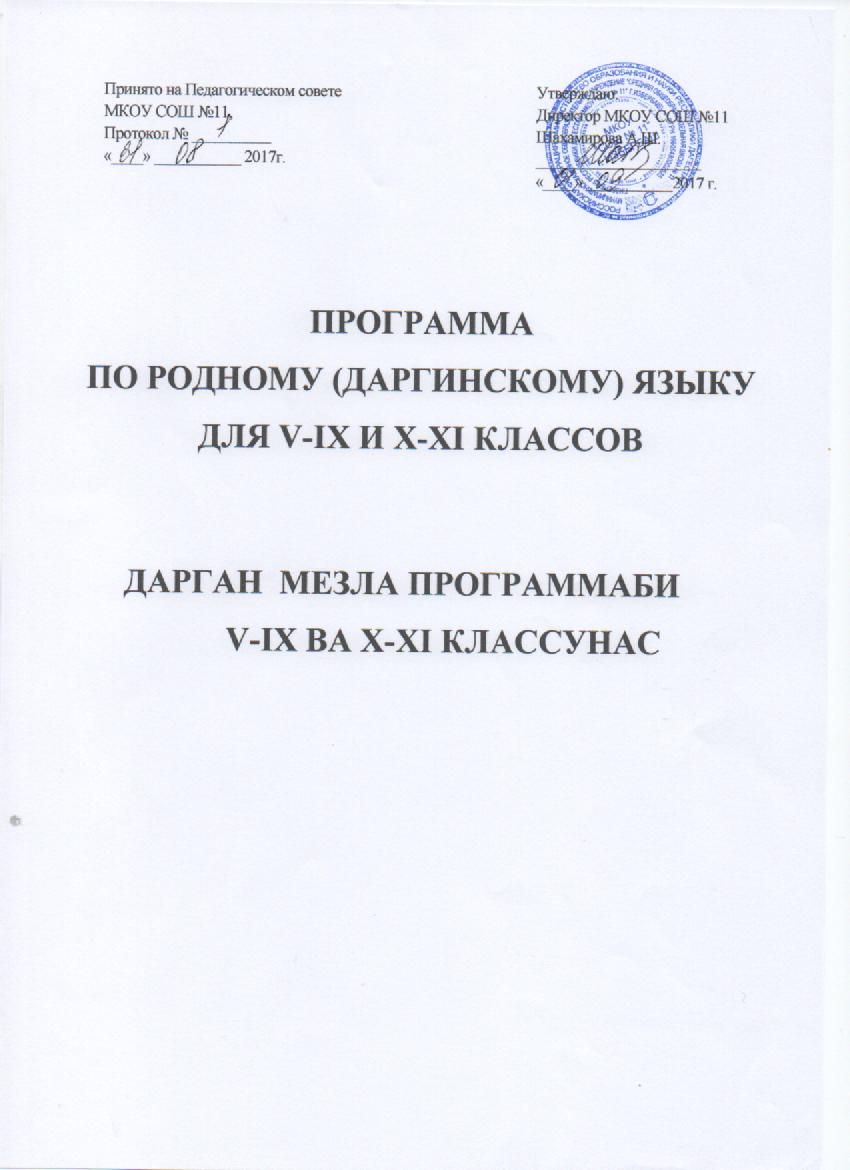 Протокол № __________ «____» ___________ 2017г.Утверждаю:                                    Директор МКОУ СОШ №11                                      Шахамирова А.Ш.   _____________________                         «____» ___________2017 г.КлассуниДусла духIнарЖумягIлизирсягIятуниДарган мезлисДарган мезлисЛитературалисЛитературалисV1023511,5511,5VI1023511,5511,5VII1023511,5511,5VIII683511,5511,5IX683511,5511,5Х341341--ХI341341--Дурсрала темабиСягIятуниБехIбихьудла классуназир делчIунти тикрардарни. 1Синтаксис ва пунктуация .141Дугьбала цалабик. БекI дев ва чебедиб дев.2Предложение. МягIна хIясибли предложениела жураби (хабарла, суалла, амрула, дигнила, вяв).3Предложениела бекI членти. Подлежащее.4Сказуемое.5Объект.6КIиибил даражала членти. Определение.7Дополнение.   8Аги-кьяйда.9ТIинтIти ва тIинтIли ахIенти предложениеби.10Ца журала членти ва илдачил багьлабирнила ишараби.11Дугьабиз ва иличил багьлабирнила ишараби.12Учибяхъ предложениеличила къантIси баян. (Ил темала дурсри имцIаливан практический тяхIярли дурадуркIути сари).13Гьарси гъайличила багьуди.14Диологличила багуди.Фонетика ва графика 51Гъайла тIамри. Абхьибти ва кьяпIти тIамри. ДучIути ва гIянцIа тIамри ва илдала жутани. Сонорныйти тIамри.2Алфавит.3КIикIел тIама иргъахъути абхьибти хIурпри: я, ю, е, ё.4КьяпIти мешудиркни. Илди ирниличи тIалабуни.5Дугьби биркIантачи дуртIни ва илди чердихнила тяхIурти.Лексика 61Дев ва илала мягIна. Девла грамматикалашалти лишанти.2Девла гьарси ва чехибси мягIнуби.3Дугьбала дахъал мягIнуби дирни ва илди алкIнила тяхIурти.4Синонимти.5Антонимти.6Омонимти.Девла цахIнабик61Девла бутIни. Аслу ва ахир.2ХIячи.3Суффикс.4Приставка.5Дарибти ва хIедарибти дугьби.6Девла бутIназир жинсла гIяламатуни дашни.Морфология. Существительное41Существительное ва илала мягIна. 2Хасти ва тIинтIти существительноеби. 3Существительноела жинс. Мурул жинсла, хьунул жинсла ва урга жинсла существительноеби.4Существительноела кьадар. Цалихълизир ва дахълихълизир дузахъути существительноеби.Глагол41Глаголличила багьуди. 2Предложениелизиб глаголла хIянчи. 3Глаголлизир жинсла гIяламатуни.4Глаголти жинс хIясибли дарсдикIни.ДелчIунти тикрардарни.1Гъай гьаладяхI ардукни. БелкIла хIянчурби10Дурсрала темабиСягIятуниДарган мезличила къантIти баянти 1Лексика71Дарган мезла дугьбала хазна ва ил давлачеббикIни. 2ГIярабла, туркла, иранна, урусла мезаназирад гIерасибти дугьби ва илдала цацадехI хасти лишанти.3Лебтанилра дузахъути дугьби. СанигIят хIясибли имцIали дузахъути дугьби.4Дуркьдиубти ва сагали дузесдиибти дугьби.5Литературный мез ва илди кадизниличила баян. Лугъатуни.6Литературный мез давлачердикIнила бекIлидиубти гьундури.7Дугьбала делхъхIеделхъути цалабикуни - фразеологизмаби.Дугьби детарии51Сагати дугьби детарнила тяхIурти.2Учидяхъ дугьби. КIел девлизирад, кIел аслулизирад ва, илкьяйда, ца аслу тикрарбиубли детарути учидяхъ дугьби.3Учидяхъ дугьби лук1ни.4ТIамри яргадикIнила ва кадиркнила цацадехI анцIбукьуни.5Девла бутIназир абхьибти ва кьяпIти лукIни.МОРФОЛОГИЯ        Существительное 71Гъайла бутIа сабливан существительноела мягIна, морфологический лишанти.2Существительноела жинс.3Существительноела лугIи. Цалихъла ва дахълихъла формаби. Цалихълизирцун дузахъути существительноеби.4Дахълихълизирцун дузахъути существительноеби. Дахълихъуни детарни ва чула суффиксуни. 5Существительноела дахълихъуни лукIни.6Существительноела падежуни. Общий падежуни ва мер падежуни.7Существительноела склонениела жураби.      Прилагательное51Гъайла бутIа сабливан, прилагательноела мягIна, морфологический лишанти. 2Прилагательное существительноеличил жинслизиб, кьадарлизиб балбиркни.3Прилагательноела жураби.4Прилагательноеби падежунардирни.5Прилагательноеби детарни. Прилагательноела суффиксуни.       Числительное51Числительное ва илала мягIна. Числительноела морфологический лишанти. Предложениелизиб числительноела хIянчи.2Числительноела жураби: кьадар, гьаб-гIергьидешла ва дуртIу числительноеби.3Царка, учидяхъ ва цаладяхъ числительноеби. Чули баяндирути дугьбачил числительноеби далдиркни.4Числительноеби падежунардирни.5Числительноеби  детарни. Илдала  суффиксуни.       Местоимение41Гъайла бутIа сабливан, местоимениела мягIна, морфологический лишанти, илала синтаксический хIянчи.2МягIна хIясибли, местоимениела жураби.3Местоимениела падежуни.4Местоимениеби детарни ва илди лукIни.      Глагол51Глагол ва илала мягIна.2Инфинитив. Кумекла глаголти.3Глаголла царка ва учидяхъ формаби.4Глаголти бяхIянардирни. БяхIянала ахирти.5Глаголла замунти: убла, гьаннала, гIурла. Глаголла инкарла форма.Тикрардарни2Гъай каргьнила бурсидешуни гьаладяхI ардукни10Дурсрала темабиСягIятуниГьалар делчIунти тикрардарни2      Глагол131Чердурхути ва черхIедурхути глаголти. 2Чеббируси глагол.3Таманти ва таманахIенти глаголти.4Глаголла наклонениеби. Хабар наклонение.5Гьаннала, убла ва гIурла заманала глаголти.6ШартI  наклонение ва ил бяхIянарбирни. 7Следствиела наклонение ва ил бяхIянарбирни.8Дигнила наклонение.9Амру наклонение ва илала суффиксуни10 Глаголла суал наклонение.11Глаголти детарни.12 Глаголла приставкаби.13Глагол-существительное.     Причастие51Глаголла хасси форма сабливан, причастиела мягIна, морфологический лишанти. 2Причастиела глаголлайчи ва прилагательноелайчи мешути лишанти.3Причастиеби детарни ва илди лукIни.4Причастиеби существительноебачил жинслизир ва кьадарлизир далдиркни.5Причастиела авид ва илизир багьлабирнила ишараби.      Деепричастие31Глаголла хасси форма сабливан, деепричастиела мягIна, морфологический лишанти. 2Деепричастиеби лукIни.3Деепричастиела авид ва илизир багьлабирнила ишараби.      Наречие41Гъайла бутIа сабливан, наречиела лексический мягIна, морфологический   лишанти. 2Наречиела  жураби.3Наречиеби   детарни.   Наречиела  суффиксуни.   4Наречиеби лукIни.КЪУЛЛУКЪЛА ГЪАЙЛА БУТIНИ    Послелог31Послелогличила багьуди. Послелогла морфологический лишанти.2Послелогунала жураби.3Послелогуни дузахъни ва илди лукIни.     Союз21Къуллукъла гъайла бутIа сабливан, союзла морфологический лишанти, предложениелизибси илала хIянчи.2Цаладирхъути ва чедедлугуги союзуначила багьуди. Союзуни лукIни.     Кесекуни31Къуллукъла гъайла бутIа сабливан, кесекла морфологический лишанти.2Кесекунани иргъахъути мягIнуби.3Кесекуни лукIни.     Междометие21Гъайла бутIа сабливан, междометиела лишанти. Междометиела хIянчи.2Междометиеби лукIни ва илдачил багьлабирнила ишараби.Морфологиялизирад делчIунти тикрардарни.4Гъай кapгьнила шайчирти устадеш гьаладяхI ардукни. БелкIла хIянчурби.10Дурсрала темабиСягIятуниДелчIунти тикрардарни1СИНТАКСИС ВА ПУНКТУАЦИЯ       Дугьбала цалабик ва предложение41Дугьбала цалабик. Илала бекIлидиубти лишанти.2Дугьби сари-ургар дархдалснила тяхIурти: балбиркни, бузахъни, бархбиркни.3Предложение. Предложениела хасти лишанти.4Царка предложениела жураби.ПРЕДЛОЖЕНИЕЛА ЧЛЕНТИ        Предложениела бекI  членти41Подлежащее. Ил иргьахъути тяхIурти.2Объект. Ил иргьахъути тяхIурти.3Сказуемое. Царка сказуемое.4Цалабяхъ сказуемоела жураби: гьалабси бутIа уличил, глаголличил ва наречиеличил аргъахъибси.        КIиибил даражала членти41Определение.  Определениела лишанти. 2Приложение. Иличил багьлабирнила ишараби.3Дополнение. Дополнениеличила баян. 4Аги-кьяйда. Аги-кьяйдаличила баян.     БекI членти хIясибли, предложениела жураби31Подлежащеела бегI, белгиагар подлежащеела бегI, подлежащееагар предложениеби.2Объектла бегI, белгиагар объектла бегI, объектагар предложениеби3Уахъ предложение.     Таанти ва таманахIенти предложениеби11Таманти ва таманахIенти предложениебачила багьуди.Ца журала члентар предложениеби41Ца журала члентар предложениеби2Цаладирхъути, къаршидурцути ва декIардирути союзуна-чил дархдасахъунти ца журала членти. 3Ца журала члентар предложениебазир обобщающий дугьби.4Ца журала члентар предложениебазир багьлабирнила ишараби.    Дугьби. Урга дугьби. Дугьби-предложениеби21Дугьабиз. Прсдложениелизиб илала мер. Дугьабизличил багьлабирнила ишараби.2Урга дугьби. Урга предложениеби.Урга дугъбачил ва урга предложениебачил багьлабирнила ишараби.      Гьарси ва гьарси ахIенси гъай21Гьарси ва гьарси ахIенси гъай. Гьарси гъайличилти    предложениебазир багьлабирнила ишараби.2Цитата ва иличил багьлабирнила ишараби. Диалог.ДелчIунти тикрардарни1Гъай каргьнила бурсидешуни гьаладяхI ардукни8Дурсрала темабиСягIятуниГьалар делчIунти тикрардарни1     Учибяхъ предложение21Учибяхъ предложениеличила тIинтIси баян.2Учибяхъ предложениела жураби.    Союзунар учидяхъ предложениеби. Цалабяхъниличилси учибяхъ предложение41Цалабяхъниличилси учибяхъ предложение ва илала каргьни. 2Цаладирхъути союзуначился учибяхъ предложение.3Къаршидурцути союзуначилси учибяхъ предложение.4ДекIардирути союзуначилси учибяхъ предложение.    Чебедниличилси учибяхъ предложение11Чебедниличилси учибяхъ предложениеличила баян. БекI предложение ва чебедиб предложение.    Чебедиб предложениела бекIлидиубти жураби. 101Баянна  чебедиб предложение.2Определениела  чебедиб  предложение.3Аги-кьяйдала чебедиб предложениеличилти учидяхъ предложениеби. Сабабла чебедиб предложение.4Мурадла чебедиб предложение.5ШартIла чебедиб предложение.6УббуркIуси чебедиб предложение.7ХIясилла чебедиб предложение.8Заманала чебедиб предложение. 9Мерла чебедиб предложение.10Мешубируси чебедиб предложение.     Союзуни агарти учидяхъ предложениеби11Союзуниагар учибяхъ предложение ва илизир багьлабирнила ишараби.      ТIинтIси учибяхъ предложение21ТIинтIси учибяхъ предложениеличила баянти.2Союзунала ва интонацияла кумекличил дигьунти учидяхъ предложениеби ва илизир багьлабирнила ишараби.     Мезла хIекьлизирти баянти21ЖамигIятла гIямрулизиб мезла кьадри.2Даргала литературный мез. Дарган мезла лугъатуни.Лерилра делчIунти тикрардарни31Учидяхъ дугьби лукIни. 2Причастиела ва деепричастиела авидуни.3Учидяхъ предложениеби. Лерилра илди анцIбукьуназир багьлабирнила ишараби.Гъайла устадеш гьаладяхI  ардукни8Дурсрала темабиСягIятуниСтилистика ва гъайла культура41Мезличила баянти2Литературный мезла стильти.3Текст. Текст каргьнила тяхIяр-кьяйда. 4Гъайла культура.Лексика ва фразеология31Девла лексикалашалси мягIна, гьарси ва чехибси мягIна.2Омонимтачила, синонимтачила ва антонимтачила тIинтIси баян.3Фразеологияличила баян. Фонетика ва орфоэпия.31Фонетика ва орфоэпия.Девла цахIнабик. Дугьби алкIниДугьби детарни.ГЪАЙЛА БУТIНИ171Существительное. Адамтала, секIултала уми.2Цалихъ ва дахълихъ.3существительноела падежунала хIянчи.4Прилагательное5Прилагательноеби детарни ва илала суффиксуни.6Числительное7Числительное сунени баянбируси девличил барх падежунарбирни.8Местоимение9Глаголла морфологический лишанти.10Чердурхути  ва черхIедурхути глаголти лерти.11Глаголла наклонениебала морфологический лишанти. Дигнила наклонение. 12Хабар наклонение.13Амру наклонение.14ШартI  наклонение15Следствиела ва суалла наклонениеби детарни.16Причастие. 17ДеепричастиеДелчIунти тикрардарни.1Гъай каргьнила бурсидешуни гьаладяхI ардукни6Дурсрала темабиСягIятуниГЪАЙЛА БУТIНИ (делчIунти даимдарни).61Наречие2Наречиеби детарни.3Послелог4Союзличила баянти.5Кесекуни.6МеждометиеДугьбала цалабик21Синтаксисличила баянти. Дугьбала цалабик ва предложение.2Дугьбала ургарти бархбасуни. Предложениела бекI членти41Предложениела бекI членти. Подлежащее.2Объект 3Царка, учибяхъ ва цалабяхъ сказуемое. Глаголличилси, уличилси, наречиеличилси цалабяхъ сказуемое. 4Подлежащеелара сказуемоелара бархбас.КIиибил даражала членти31Определениеличила баянти. Балбикибси ва балхIебикибси определение. 2Дополнение.3Аги-кьяйда.Царка предложение.71Царка предложениела цалабик.2Ца журала членти цаладирхънила тяхIурти.3Ца, кIел ва хIябал составла предложениеби. 4Предложениела членти хасдирни5Дурусдеш иргъахъути асдарибти членти.6Гьарси гъай.7Гьарси ахIенси гъайУчибяхъ предложение.11Цалабяхъниличилси учибяхъ предложениеЧебедниличилси учибяхъ предложение51Баяна чедедиб предложениеби.2Определениела чебедиб предложение.3Аги-кьяйдала чедедиб предложениеби.4Царка предложениела пунктуация.5Учибяхъ предложениелизир багьлабирнила ишараби.Гъай каргьнила бурсидешуни гьаладяхI ардукни6